Ruj. Kami 	: UPM.PSAS.100-17/6/8Tarikh		: Ketua Bahagian Perkhidmatan Penyelidikan Perpustakaan Sultan Abdul Samad Universiti Putra Malaysia 43400 Serdang SelangorPuan,MEMOHON KEBENARAN UNTUK MENJALANKAN KAJIAN DI PERPUSTAKAAN SULTAN ABDUL SAMADDengan segala hormatnya  perkara di atas dirujuk. Maklumat kajian  adalah seperti butiran berikut : Nama Penyelidik : ______________________________________________________No. Matrik/ Staf :  ______________________________________________________Fakulti                  :  ______________________________________________________Organisasi           :  ______________________________________________________No. Tel / HP        :  ______________________________________________________E-mel                     :  ______________________________________________________Tajuk kajian        :  ______________________________________________________                                ______________________________________________________Tujuan kajian:	Bentang kertas kerja 	              Penerbitan artikel/buku/bab dalam buku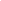 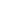 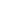 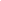 	Kerja kursus       	              Keperluan bergraduat ijazah/Master/PhD   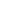                  Keperluan Organisasi Tandatangan Penyelidik :     KEGUNAAN PEJABAT SAHAJAPermohonan tuan/puan untuk menjalankan kajian :  DILULUSKAN/ TIDAK DILULUSKANTarikh : 			     Tandatangan & Cop Rasmi :Tarikh Kemaskini: 9 Mac 2023